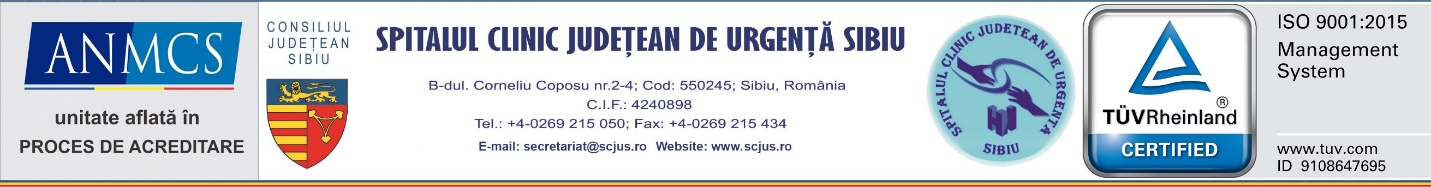                                                                                                              APROBAT                                                                                                                                MANAGER CERERE DE ÎNSCRIERE LA CONCURS           Subsemnatul ( a ) _______________________________________, domiciliat ( a ) in localitatea ________________________, nr. __________, ap._______, jud._______________________, CI seria ______ nr. _____________________, telefon _______________________, e – mail __________________________          Va rog sa – mi aprobati participarea la concursul organizat pentru ocuparea postului contractual vacant / temporar vacant de _________________________________, pe perioada nedeterminata / determinata, concurs organizat in data de ____________________, de catre Spitalul Clinic Judetean de Urgenta Sibiu.               Anexez prezentei cereri actele solicitate:  a) cerere de înscriere la concurs adresată managerului SCJUSibiu, primita de la Serviciul RUNOS sau  pe site – ul Spitalului :www.scjus.ro b) copia actului de identitate sau orice alt document care atestă identitatea, potrivit legii, aflate în termen de valabilitate; c) copia certificatului de căsătorie sau a altui document prin care s-a realizat schimbarea de nume, după caz; d) copiile documentelor care atestă nivelul studiilor și ale altor acte care atestă efectuarea unor specializări, precum și copiile documentelor care atestă îndeplinirea condițiilor specifice ale postului solicitate de autoritatea sau instituția publică;e) copia carnetului de muncă, a adeverinței eliberate de angajator pentru perioada lucrată, care să ateste vechimea în muncă și în specialitatea studiilor solicitate pentru ocuparea postului;f) certificat de cazier judiciar sau, după caz, extrasul de pe cazierul judiciar;g) adeverință medicală care să ateste starea de sănătate corespunzătoare, eliberată de către medicul de familie al candidatului sau de către unitățile sanitare abilitate cu cel mult 6 luni anterior derulării concursului;h) certificatul de integritate comportamentală din care să reiasă că nu s-au comis infracțiuni prevăzute la art. 1 alin. (2) din Legea nr. 118/2019 privind Registrul național automatizat cu privire la persoanele care au comis infracțiuni sexuale, de exploatare a unor persoane sau asupra minorilor, precum și pentru completarea Legii nr. 76/2008 privind organizarea și funcționarea Sistemului Național de Date Genetice Judiciare, cu modificările ulterioare, pentru candidații înscriși pentru posturile din cadrul sistemului de învățământ, sănătate sau protecție socială, precum și orice entitate publică sau privată a cărei activitate presupune contactul direct cu copii, persoane în vârstă, persoane cu dizabilități sau alte categorii de persoane vulnerabile ori care presupune examinarea fizică sau evaluarea psihologică a unei persoane;i) Curriculum Vitae, model comun european.Menţionez că am luat cunoştinţă de condiţiile de desfăşurare a concursului.Cunoscând prevederile art. 4 pct. 2 şi 11 şi art. 6 alin. (1) lit. a) din Regulamentul (UE) 2016/679 al Parlamentului European şi al Consiliului din 27 aprilie 2016 privind protecţia persoanelor fizice în ceea ce priveşte prelucrarea datelor cu caracter personal şi privind libera circulaţie a acestor date şi de abrogare a Directivei 95/46/CE (Regulamentul general privind protecţia datelor), în ceea ce priveşte consimţământul cu privire la prelucrarea datelor cu caracter personal declar următoarele:                                                               Îmi exprim consimţământul  [     ]                                                          Nu îmi exprim consimţământul [     ]    Declar pe propria răspundere că în perioada lucrată nu mi s-a aplicat nicio sancţiune disciplinară / mi s-a aplicat sancţiunea disciplinară ................................. .    Declar pe propria răspundere, cunoscând prevederile art. 326 din Codul penal cu privire la falsul în declaraţii, că datele furnizate în acest formular sunt adevărate.                 DATA,                                                                            SEMNATURA,